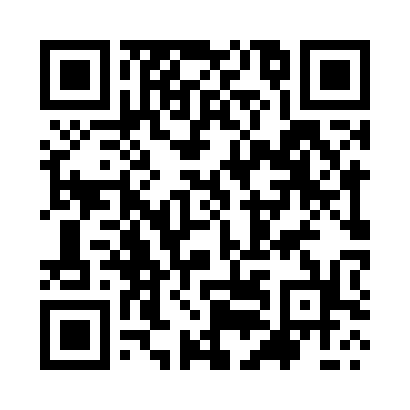 Prayer times for Zorpa Khel, PakistanMon 1 Jul 2024 - Wed 31 Jul 2024High Latitude Method: Angle Based RulePrayer Calculation Method: University of Islamic SciencesAsar Calculation Method: ShafiPrayer times provided by https://www.salahtimes.comDateDayFajrSunriseDhuhrAsrMaghribIsha1Mon3:255:0912:204:057:319:152Tue3:255:0912:204:057:319:143Wed3:265:1012:204:057:319:144Thu3:275:1012:204:057:319:145Fri3:275:1012:214:067:309:146Sat3:285:1112:214:067:309:137Sun3:295:1112:214:067:309:138Mon3:295:1212:214:067:309:129Tue3:305:1312:214:067:309:1210Wed3:315:1312:214:067:299:1111Thu3:325:1412:214:067:299:1112Fri3:335:1412:224:067:299:1013Sat3:345:1512:224:077:289:0914Sun3:345:1512:224:077:289:0915Mon3:355:1612:224:077:279:0816Tue3:365:1712:224:077:279:0717Wed3:375:1712:224:077:279:0718Thu3:385:1812:224:077:269:0619Fri3:395:1912:224:077:269:0520Sat3:405:1912:224:077:259:0421Sun3:415:2012:224:077:249:0322Mon3:425:2112:224:077:249:0223Tue3:435:2112:224:077:239:0124Wed3:445:2212:224:077:239:0025Thu3:455:2312:224:077:228:5926Fri3:465:2312:224:077:218:5827Sat3:475:2412:224:077:208:5728Sun3:485:2512:224:077:208:5629Mon3:495:2612:224:067:198:5530Tue3:505:2612:224:067:188:5431Wed3:515:2712:224:067:178:53